Escola Municipal de Educação Básica Alfredo Gomes. Catanduvas, 2020.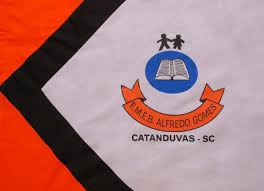 Diretora: Ivania Nora  Assessora Técnica Pedagógica: Simone CarlAssessora Técnica Administrativa: Tania Nunes  Professor: Celso Luiz Alberti Jr. Turma: 5º ano vespertino Matéria: CiênciasOrientações importantes: os textos e atividades deverão, todos, serem copiados no caderno da respectiva matéria. Respeitando as mesmas regras da sala de aula quanto a cópia a lápis ou caneta. Fazer a data em que copiar a atividade. 😊Como o alimento vai da boca até o ânus? O tubo digestório de um adulto tem cerca de 7 metros de comprimento. Ou seja, o alimento ingerido percorre aproximadamente 7 metros desde a boca até o ânus.Observe novamente a figura da página 20 da apostila. Note que os intestinos delgado e grosso não estão esticados. Esses órgãos são muito longos. Localizado dentro do abdome, o intestino delgado apresenta várias dobras. O intestino grosso se encontra ao redor do intestino delgado. Durante o trajeto que faz dentro do corpo, o bolo alimentar é empurrado pelo processo de contração e relaxamento de músculos do esôfago, do estômago e dos intestinos.A ação dos músculos do tubo digestório não pode ser controlada, ao contrário do que ocorre com os músculos dos braços ou das pernas, por exemplo. Por isso o bolo alimentar é empurrado ao longo do tubo digestório independentemente de nossa vontade.AtividadesApós chegar ao estômago, por quais órgãos o bolo alimentar ainda vai passar até chegar ao ânus?Numere as frases na sequência correta:O bolo alimentar chega ao estomago.As fezes são eliminadas pelo ânus.O esôfago conduz o bolo alimentar até o estômago  Os restos alimentares não aproveitados seguem para o intestino grosso. Os alimentos são mastigados na boca Os nutrientes são absorvidos no intestino delgado Depois de engolido, o bolo alimentar passa pela faringe e pelo esôfago.